Ostapenko Vladymyr StephanovichGeneral details:Certificates:Experience:Documents and further information:Dear Sir and Madam. 

I am looking for the position of Motorman/Eng Cadet or 4th Eng.

I am 22 years old, experienced, highly motivated, enthusiastic, reliable and qualified 3rd Engineer holding the STCW 78/95 OOW license without restrictions. 
I have: All TANKER cert. 
              3rd Eng. Endorsement 
               USA visa 
               M/E exp. Caterpillar, Mak, Cummins
               AHTS expirience
               Marlins test - 95%  
               HUET and H2S cert.
               Good recommendations and promotion on 3rd EngPosition applied for: Motorman-OilerDate of birth: 26.06.1993 (age: 24)Citizenship: UkraineResidence permit in Ukraine: YesCountry of residence: UkraineCity of residence: OdessaContact Tel. No: +38 (063) 657-56-24E-Mail: vladymyr.ostapenko@gmail.comU.S. visa: Yes. Expiration date 18.12.2025E.U. visa: NoUkrainian biometric international passport: Not specifiedDate available from: 08.04.2016English knowledge: ExcellentMinimum salary: 1000 $ per month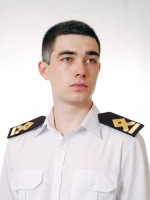 DocumentNumberPlace of issueDate of expirySeamanâs passportAB492675Ukraine11.01.2017Tourist passport10550/2015/01Ukraine18.02.2020TypeNumberPlace of issueDate of expiryThird class engineer10550/2015/01Ukraine18.02.2020Basic Safety Training1309/2015-AUkraine18.02.2020Advanced Fire Fighting2137/2015-AUkraine18.02.2020Dangerous cargoes2137/2015-AUkraine18.02.2020Medical First aid744/2015-AUkraine18.02.2020Proficiency in Survival craft1760/2015-AUkraine18.02.2020Engine-Room Resource Management425/2015-AUkraine18.02.2020Basic training for gas tanker cargo operations02203Ukraine20.08.2018Basic training for oil and chemical tanker cargo operations00915Ukraine20.08.2018Security training for seafarers with designated security duties01522Ukraine20.08.2018PositionFrom / ToVessel nameVessel typeDWTMEBHPFlagShipownerCrewingMotorman-Oiler17.04.2015-01.07.2015Eas1268MAK5700CiprusEDT OffshoreSeacover OdessaMotorman-Oiler06.06.2014-27.10.2014Rawabi 6Anchor Handling Tug Supply1678Caterpillar5000TuvaluRawabi Swiber Offshore Services Corp.TSMMotorman-Oiler25.06.2012-23.01.2013Mys TarkhankutAnchor Handling Tug Supply2921MAK9000UKRChernomor Neftegas&mdash;Motorman-Oiler14.10.2011-24.01.2012EvpatoriaTug Boat320Sulzer720UKRUDP&mdash;Engine Cadet20.07.2011-20.08.2011DrushbaSailing Yacht2257Sulzer840UKRONMAONMA